2021	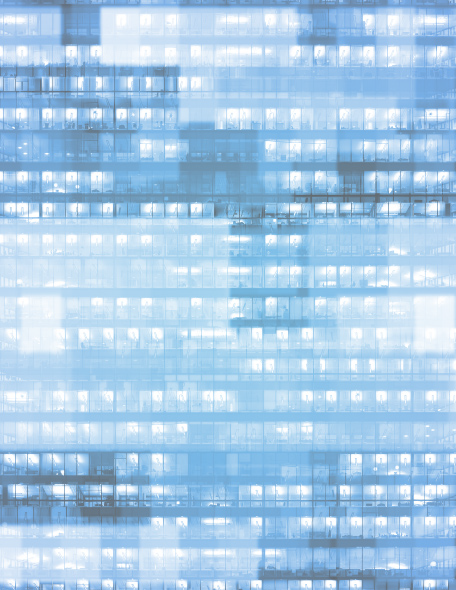 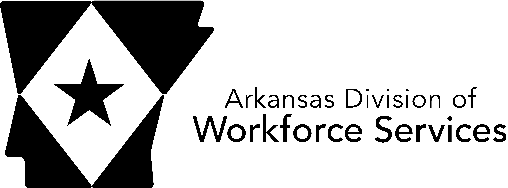 JuneARKANSAS LABOR MARKETREPORTwww.discover.arkansas.govTable of Contents	Technical Notes Arkansas Division of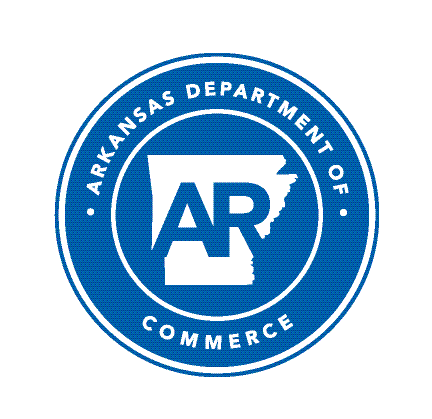 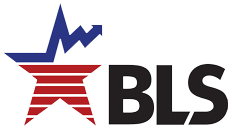 The Arkansas Labor Market is prepared monthly in conjunction with the U.S. Depart- ment of Labor, Bu- reau of Labor Statis- tics (BLS). The current month’s estimates are preliminary, while pre- vious month’s data is subject to revision.Estimates of nonfarm payroll jobs show the number of jobs by industry and reflect employment by place of work. Hours and earnings estimates are based on payroll and worker-hour data col- lected for production workers in manufactur- ing industries.Industries are classi- fied according to the North American In- dustry Classification System (NAICS). All estimates are based on a first quarter 2020 benchmark.Explanation of Terms and ConceptsMonthly Business Survey of EmployersA monthly sample sur- vey designed to pro- vide industry infor- mation on nonfarm payroll jobs. Data are compiled each month from mail surveys and telephone interviews conducted by the Bu- reau of Labor Statistics in cooperation with Department of Work- force Services. The data are based on establish- ment records and in- clude all workers, full- or part-time, who re- ceived pay during the payroll period which includes the 12th of the month. Approximately5,000 Arkansas busi- ness establishments are surveyed.Metropolitan Statistical AreasA term applied by theU.S. Office of Manage- ment and Budget to counties that have one or more central cities and that meet specified criteria of population density, commuting patterns and social and economic integration.Current Population Survey (CPS)A monthly sample sur- vey of the population 16 years of age and over, designed to pro- vide data on the labor force, the employed and the unemployed. The survey is conduct- ed each month by the Bureau of the Census for BLS. The informa- tion is collected by trained interviewers from a sample of about 60,000 households. The data collected are based on the activity reported for the cal- endar week including the 12th of the month. Approximately 1,000 Arkansas households are represented in the sample survey.Civilian Labor ForceThe sum of all em- ployed and unem- ployed persons 16 years of age or older. Members of the Armed Forces are excluded.EmploymentAn estimate of the number of persons who worked any timefor pay or profit or worked 15 hours or more as unpaid work- ers in a family business during the calendar week which includes the 12th of the month. Also included are those who, although not working, had some job attachment and were not looking for work, and persons involved in labor management disputes.UnemploymentAn estimate of the number of persons who did not have a job, but were available for work and actively seek- ing work during the calendar week which includes the 12th of the month.Unemployment RateThe number of unem- ployed as a percentage of the civilian labor force. Unemployment rates are calculated from unrounded data.Seasonal AdjustmentA statistical technique applied to monthly data to eliminate changes that normally occur during the year due to seasonal events such as weather, ma- jor holidays, schedule shifts, harvest times, and the opening/clos- ing of schools.www.discover.ar kansas.govJune Spotlight Alternative Measures of Labor UnderutilizationIn addition to the unemployment rate, the Bureau of Labor Statistics (BLS) also calculates five additional es- timates based on various definitions of ‘unemployment’. These are known as Alternative Measures of Labor Underutilization and are referred to as U1-U6, with U-3 as the official unemployment rate. These measures are calculated using data from the Current Population Survey (CPS), a monthly survey conducted by the U.S. Census Bureau. Approximately 1,000 Arkansas households are in the survey each month.Alternative Measures of Labor Underutilization are available at the statewide level and are produced quarterly. Estimates are calculated using a four quar- ter moving average. The most recent data availableis for 2nd Quarter 2021.The following definitions are used to calculate each measure of Labor Underutilization:Measure: Persons unemployed for 15 weeks or longer, as a percent of the civilian labor force.Measure: Job losers and persons who completed temporary jobs, as a percent of the civilian labor force. U-3 Measure: Total number of unemployed persons, as a percent of the civilian labor force (this is the definition used for the official unemployment rate).Measure: Total number of unemployed and discouraged workers, as a percent of the civilian labor force plus discouraged workers.Measure: Total number of unemployed, discouraged workers, and all other marginally attached workers, as a percent of the civilian labor force plus marginally attached workers.Measure: Total number of unemployed, discouraged workers, marginally attached workers, and those em- ployed part-time for economic reasons (not by choice), as a percent of the civilian labor force plus marginally attached workers.Alternative Measures of Labor UnderutilizationState of ArkansasThree-Quarter Comparison (Quarter Ending)12.010.08.06.04.02.00.0U-1	U-2	U-3	U-4	U-5	U-64th Q 2020 (2020 Annual Average)	1st Q 2021	2nd Q 2021State of Arkansas Civilian Labor Force SummaryLabor force data, produced by the U.S. Department of Labor, Bureau of Labor Statistics and released by the Arkansas Division of Workforce Services, show Arkansas’ seasonally adjusted unemployment rate remained stable at 4.4 percent between May and June. Arkansas’ civilian labor force declined 250, a re- sult of 750 fewer employed and 500 more unemployed Arkansans. The United States’ jobless rate rose one-tenth of a percentage point, from 5.8 percent in May to 5.9 percent in June.BLS Program Operations Manager Susan Price said, “Arkansas’ unemployment rate remained stable at4.4 percent for the third consecutive month. Arkansas unemployment rate is currently three and four-tenths of a percentage point lower than in June 2020 and is well below the US rate.”Civilian Labor Force Estimates 12.0%Unemployment Rates - Arkansas vs United States (Seasonally Adjusted)June: 2011 - 202110.0%8.0%6.0%4.0%2.0%0.0%2011	2012	2013	2014	2015	2016	2017	2018	2019	2020	2021Arkansas	United StatesState of Arkansas Nonfarm Payroll Job SummaryNot Seasonally Adjusted (In Thousands)State of Arkansas Nonfarm Payroll Job SummaryMay 2021 - June 2021 Arkansas’ nonfarm payroll employment declined 3,700 in June to total 1,269,200. Four major industry sectors posted job losses, more than offsetting gains in six sectors. Jobs in government fell 7,500. All losses occurred in state government-educational services (-4,800) and local government-educational services (-3,900), related to the end of the 2020-2021 public school year. Educational and health services declined 1,700. Employment in educational services dropped 2,000, marking the end of the academic year at private schools and colleges. Jobs in leisure and hospitality rose 3,100, with gains reported across all subsectors. Professional and business services added 1,100 jobs, with hiring in both management of companies (+600) and professional-scientific-technical services (+500).June 2020 - June 2021 Compared to May 2020, nonfarm payroll jobs in Arkansas rose 53,000. Growth was posted in nine ma- jor industry sectors. The largest increase occurred in leisure and hospitality, up 14,000. Most of the gains were in food services (+9,300). Professional and business services added 13,900 jobs, mostly in administrative and support services (+11,500). Jobs in manufacturing rose 9,300, all in durable goods (+10,700). Employment in trade, transportation, and utilities increased 6,600. All subsectors reported expansions, with retail trade adding 4,200 jobs. Other services added 3,100 jobs. The sector includes activities such as repair/maintenance and membership organizations. Government reported the only over-the-year decrease, down 2,900 jobs. Declines occurred in state government-excluding education (-1,100) and local government-educational services (-5,800).Jobs in Local Government- Educational Services (Not Seasonally Adjusted)January 2019 - June 202180,00075,00070,00065,00060,00055,00050,000J	F	M	A	M	J	J	A	S	O	N	D2019	2020	2021State of Arkansas Production Workers- Hours and EarningsManufacturing Durable Goods and Nondurable Goods Manufacturing Average Weekly Hours Worked in Manufacturing (Production Workers)June 2019 - June 202145.044.043.042.041.040.039.038.037.036.035.034.0Jun '19Dec '19Jun '20Dec '20Jun '21Metropolitan Statistical Areas Little Rock-North Little Rock-Conway MSAThe Little Rock-North Little Rock-Conway MSA = Faulkner, Grant, Lonoke, Perry, Pulaski, & Saline counties.Civilian Labor Force Estimates (Not Seasonally Adjusted)Nonfarm Payroll Jobs (Not Seasonally Adjusted) (In Thousands)Over-the-Year Job Change by Industry SectorJune 2020 vs June 2021Metropolitan Statistical Areas Fayetteville-Springdale-Rogers MSAThe Fayetteville-Springdale-Rogers MSA = Benton, Madison, & Washington counties in Arkansas and McDonald county in Missouri.Civilian Labor Force Estimates (Not Seasonally Adjusted)Nonfarm Payroll Jobs (Not Seasonally Adjusted) (In Thousands)EmploymentJune 2019 - June 2021290,000      	Jobs in Leisure and HospitalityJune: 2011 - 202130,000      	285,000280,00025,000275,00020,000270,00015,000265,000260,000      	10,000255,000      	250,000      	5,000245,000      	Jun '19Dec '19Jun '20Dec '20Jun '210'11	'12	'13	'14	'15	'16	'17	'18	'19	'20	'21Metropolitan Statistical Areas Fort Smith MSAThe Fort Smith MSA = Crawford & Sebastian counties in Arkansas & LeFlore & Sequoyah counties in Oklahoma.Civilian Labor Force Estimates (Not Seasonally Adjusted)Nonfarm Payroll Jobs (Not Seasonally Adjusted) (In Thousands)Number of UnemployedJanuary 2019 - June 202114,000     	Nonfarm Payroll JobsJune: 2001 - 2021125,000     	12,000120,00010,0008,000	115,0006,000110,0004,0002,000		105,0000													 J	F	M	A	M	J	J	A	S	O	N	D2019	2020	2021100,000'01'03'05'07'09'11'13'15'17'19'21Metropolitan Statistical Areas Hot Springs MSAThe Hot Springs MSA = Garland County.Civilian Labor Force Estimates (Not Seasonally Adjusted)Nonfarm Payroll Jobs (Not Seasonally Adjusted) (In Thousands)40,000Jobs in Service Providing IndustriesJune 2018 - June 202135,00030,00025,00020,00015,000Jun '18	Dec '18	Jun '19	Dec '19	Jun '20	Dec '20	Jun '21Metropolitan Statistical Areas Jonesboro MSAThe Jonesboro MSA = Craighead & Poinsett counties.Civilian Labor Force Estimates (Not Seasonally Adjusted)Nonfarm Payroll Jobs (Not Seasonally Adjusted) (In Thousands)70,000Number of EmployedJune: 2001 - 202165,00060,00055,00050,00045,00040,00035,00030,000'01	'03	'05	'07	'09	'11	'13	'15	'17	'19	'21Metropolitan Statistical Areas Pine Bluff MSAThe Pine Bluff MSA = Cleveland, Jefferson, & Lincoln counties.Civilian Labor Force Estimates (Not Seasonally Adjusted)Nonfarm Payroll Jobs (Not Seasonally Adjusted) (In Thousands)33,500Nonfarm Payroll JobsJanuary 2019 - June 202133,00032,50032,00031,50031,00030,50030,00029,50029,00028,500J	F	M	A	M	J	J	A	S	O	N	D2019	2020	2021Metropolitan Statistical Areas Out-of-State MSACivilian Labor Force Estimates (Not Seasonally Adjusted)Memphis, TN-MS-AR MSAThe Memphis, TN-MS-AR MSA = Fayette, Shelby, & Tipton counties in Tennessee; Benton, Desoto, Marshall, Tate, & Tunica counties in Mississippi; & Crittenden County in Arkansas.Texarkana MSAThe Texarkana MSA= Bowie County in Texas & Little River & Miller counties in Arkansas.14.0Memphis MSA - Unemployment RatesJune: 2011 - 202164,000Texarkana MSA - EmploymentJune 2019 - June 202112.062,00060,00010.058,0008.056,0006.054,0004.052,0002.050,0000.0'11'12'13'14'15'16'17'18'19'20'2148,000Jun '19Dec '19Jun '20Dec '20Jun '21Micropolitan Statistical Areas and Cities Civilian Labor Force EstimatesMicropolitan Labor Force Estimates Arkadelphia Micro = Clark County Batesville Micro = Independence County Blytheville Micro = Mississippi CountyCamden Micro = Calhoun & Ouachita counties El Dorado Micro = Union CountyForrest City Micro = St. Francis County Harrison Micro = Boone & Newton counties Helena-West Helena Micro = Phillips County Hope Micro = Hempstead & Nevada counties Magnolia Micro = Columbia CountyCity Labor Force Statistics Malvern Micro = Hot Spring County Mountain Home Micro = Baxter County Paragould Micro = Greene County Russellville Micro = Pope & Yell counties Searcy Micro = White CountyCounty Labor Force Statistics Civilian Labor Force EstimatesNot Seasonally Adjusted(continued on Page 16)County Labor Force Statistics Civilian Labor Force Estimates(continued from Page 15)County Labor Force SummaryBetween May and June, unemployment rates increased in all 75 Arkansas counties. Rates ranged from a low of 3.5 percent in Benton County to a high of 10.4 percent in Chicot County.In June, eleven counties posted unemployment rates at or above seven percent. That is up from four counties above seven percent last month. Rates in six counties were at or below four per- cent, down from 20 counties below four percent in May.Compared to June 2020, unemployment rates are down in all 75 Arkansas counties. Rate declines ranged from a decrease of eight-tenths of a percentage point in Woodruff County to as much as a four and eight-tenths of a percentage point drop in Crittenden County.County Unemployment Rates 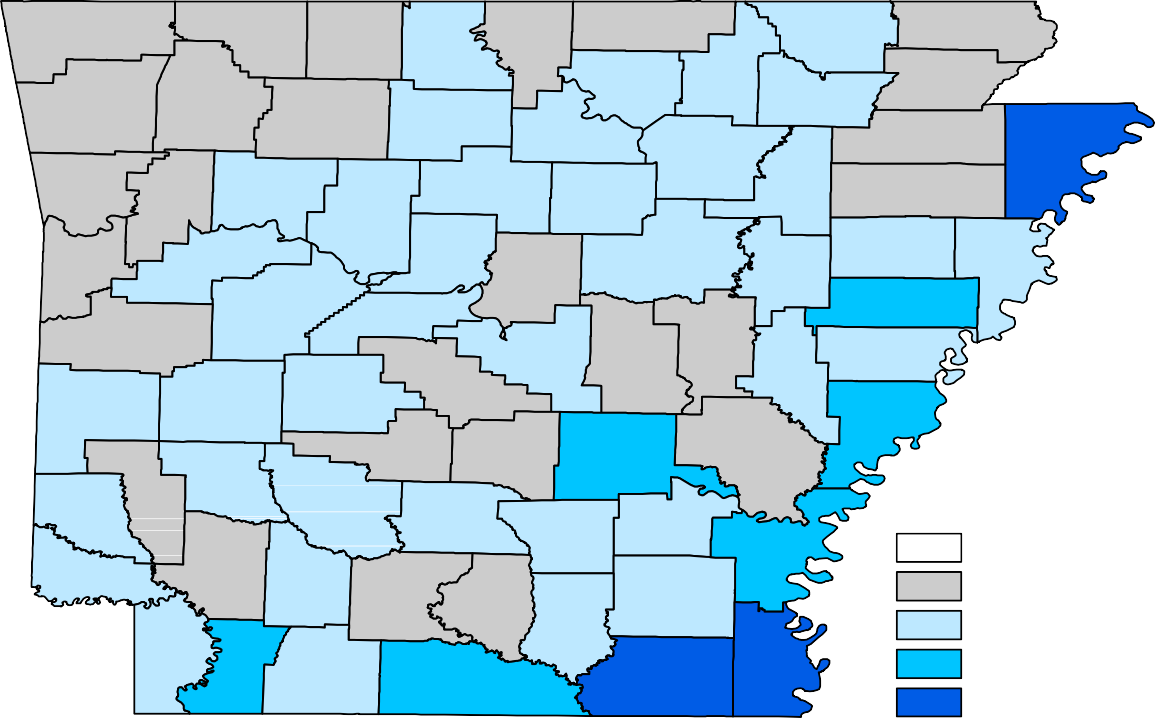 Ranked by Unemployment RatesJune 2021 (Not Seasonally Adjusted)Local Workforce Development Areas Civilian Labor Force Estimates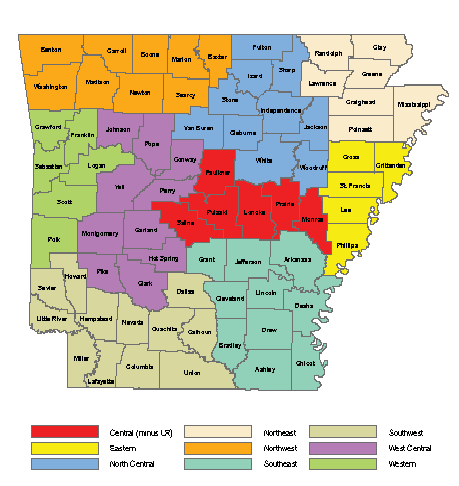 Jun 21May 21Jun 20Jun 21May 21Jun 20Civilian Labor Force1,357,9221,358,1721,347,387	Civilian Labor Force1,377,5601,367,7071,360,293(NAICS)Jun 21May 21Jun 20OTMOTYTotal Nonfarm1269.21272.91216.2-3.753.0Goods Producing221.0221.0211.10.09.9Mining, Logging, & Construction59.558.958.90.60.6Mining & Logging5.55.55.50.00.0Construction54.053.453.40.60.6Specialty Trade Contractors34.434.033.80.40.6Manufacturing161.5162.1152.2-0.69.3Durable Goods82.281.171.51.110.7Nondurable Goods79.381.080.7-1.7-1.4Service Providing1048.21051.91005.1-3.743.1Trade, Transportation & Utilities251.2251.3244.6-0.16.6Wholesale Trade47.347.146.20.21.1Retail Trade138.0138.5133.8-0.54.2Transport, Warehousing & Utilities65.965.764.60.21.3Information12.412.111.50.30.9Financial Activities64.964.763.60.21.3Finance & Insurance51.551.150.20.41.3Real Estate & Rental & Leasing13.413.613.4-0.20.0Professional & Business Services146.3145.2132.41.113.9Professional, Scientific & Technical43.342.841.60.51.7Management of Companies34.033.433.30.60.7Administrative & Support Services69.069.057.50.011.5Educational & Health Services187.6189.3181.4-1.76.2Educational Services14.716.712.5-2.02.2Health Care & Social Assistance172.9172.6168.90.34.0Ambulatory Health Care59.858.857.81.02.0Social Assistance36.737.036.1-0.30.6Leisure & Hospitality116.9113.8102.93.114.0Arts, Entertainment & Recreation14.012.810.81.23.2Accommodation & Food Services102.9101.092.11.910.8Accommodation Services10.49.88.90.61.5Food Services92.591.283.21.39.3Other Services67.967.064.80.93.1Government201.0208.5203.9-7.5-2.9Federal Government20.620.520.50.10.1State Government72.877.671.2-4.81.6State Gov, Educational Services26.331.123.6-4.82.7State Gov, Excluding Education46.546.547.60.0-1.1Local Government107.6110.4112.2-2.8-4.6Local Gov, Educational Services63.167.068.9-3.9-5.8Local Gov, Excluding Education44.543.443.31.11.2Jun 21May 21Jun 20OTMOTYCivilian Labor Force360,355356,956357,8453,3992,510Employment342,020340,264327,3261,75614,694Unemployment18,33516,69230,5191,643-12,184Unemployment Rate5.14.78.50.4-3.4NAICS	Jun 21May 21Jun 20OTMOTYTotal Nonfarm	353.7353.2342.00.511.7Goods Producing	37.137.337.0-0.20.1Mining, Logging & Construction	17.918.017.9-0.10.0Manufacturing	19.219.319.1-0.10.1Service Providing	316.6315.9305.00.711.6Trade, Transportation & Utilities	68.768.666.90.11.8Wholesale Trade	15.315.315.00.00.3Retail Trade	37.337.236.20.11.1Trans., Warehousing & Utilities	16.116.115.70.00.4Information	5.25.25.20.00.0Financial Activities	23.022.822.10.20.9Professional & Business Services	44.544.241.50.33.0Educational & Health Services	58.458.955.5-0.52.9Leisure & Hospitality	31.730.628.21.13.5Other Services	18.618.217.80.40.8Government	66.567.467.8-0.9-1.3Federal Government	9.79.79.80.0-0.1State Government	33.033.932.9-0.90.1Local Government	23.823.825.10.0-1.3Leisure & HospitalityProfessional & Business3,0003,500Educa�onal & Health2,900Trade-Transport-U�li�es1,800Financial Ac�vi�es900Other Services800ManufacturingInforma�on0100Mining-Logging-Construct0Government-1,300-2,000-1,00001,0002,0003,0004,000Jun 21May 21Jun 20OTMOTYCivilian Labor Force296,328295,053281,0321,27515,296Employment285,501285,514263,994-1321,507Unemployment10,8279,53917,0381,288-6,211Unemployment Rate3.73.26.10.5-2.4NAICS	Jun 21May 21Jun 20OTMOTYTotal Nonfarm	271.5272.5253.2-1.018.3Goods Producing	45.144.643.00.52.1Mining, Logging & Construction	13.813.513.10.30.7Manufacturing	31.331.129.90.21.4Service Providing	226.4227.9210.2-1.516.2Trade, Transportation & Utilities	58.458.955.5-0.52.9Wholesale Trade	12.612.512.00.10.6Retail Trade	27.528.125.5-0.62.0Trans., Warehousing & Utilities	18.318.318.00.00.3Information	2.12.12.00.00.1Financial Activities	8.68.68.50.00.1Professional & Business Services	52.652.049.10.63.5Educational & Health Services	30.430.528.3-0.12.1Leisure & Hospitality	27.526.522.11.05.4Other Services	10.09.99.60.10.4Government	36.839.435.1-2.61.7Federal Government	2.92.82.80.10.1State Government	14.317.013.3-2.71.0Local Government	19.619.619.00.00.6Jun 21May 21Jun 20OTMOTYCivilian Labor Force120,764120,205119,0885591,676Employment115,402115,449110,106-475,296Unemployment5,3624,7568,982606-3,620Unemployment Rate4.44.07.50.4-3.1NAICS	Jun 21May 21Jun 20OTMOTYTotal Nonfarm	111.0111.5107.9-0.53.1Goods Producing	22.422.322.10.10.3Mining, Logging & Construction	5.95.65.50.30.4Manufacturing	16.516.716.6-0.2-0.1Service Providing	88.689.285.8-0.62.8Trade, Transportation & Utilities	23.623.522.60.11.0Wholesale Trade	4.64.64.10.00.5Retail Trade	12.012.112.0-0.10.0Trans., Warehousing & Utilities	7.06.86.50.20.5Information	1.11.11.10.00.0Financial Activities	3.83.83.70.00.1Professional & Business Services	11.912.111.2-0.20.7Educational & Health Services	16.716.916.8-0.2-0.1Leisure & Hospitality	9.59.28.70.30.8Other Services	4.74.64.30.10.4Government	17.318.017.4-0.7-0.1Federal Government	1.31.31.30.00.0State Government	2.52.72.8-0.2-0.3Local Government	13.514.013.3-0.50.2Jun 21May 21Jun 20OTMOTYCivilian Labor Force42,82142,00341,923818898Employment40,26239,67937,6045832,658Unemployment2,5592,3244,319235-1,760Unemployment Rate6.05.510.30.5-4.3Jun 21May 21Jun 20OTMOTY39.138.737.00.42.14.74.64.70.10.034.434.132.30.32.13.94.14.0-0.2-0.1Jun 21May 21Jun 20OTMOTYCivilian Labor Force66,89866,79965,650991,248Employment64,06964,27560,761-2063,308Unemployment2,8292,5244,889305-2,060Unemployment Rate4.23.87.40.4-3.2Jun 21May 21Jun 20OTMOTY59.259.656.7-0.42.510.710.510.40.20.348.549.146.3-0.62.28.08.38.4-0.3-0.4Jun 21May 21Jun 20OTMOTYCivilian Labor Force35,07934,88834,724191355Employment32,59132,64031,550-491,041Unemployment2,4882,2483,174240-686Unemployment Rate7.16.49.10.7-2.0Jun 21May 21Jun 20OTMOTY31.731.931.1-0.20.65.65.65.70.0-0.126.126.325.4-0.20.78.88.98.9-0.1-0.1Jun 21May 21Jun 20OTMOTYCivilian Labor Force658,876653,474624,2235,40234,653Employment609,321612,613551,254-3,29258,067Unemployment49,55540,86172,9698,694-23,414Unemployment Rate7.56.311.71.2-4.2Jun 21May 21Jun 20OTMOTYCivilian Labor Force64,59064,18463,4904061,100Employment60,44860,50857,672-602,776Unemployment4,1423,6765,818466-1,676Unemployment Rate6.45.79.20.7-2.8Arkadelphia Micro8,7928,2005926.78,9308,4045265.99,0768,3117658.4Batesville Micro16,93916,0798605.116,95716,2237344.316,81915,6101,2097.2Blytheville Micro16,78015,2081,5729.416,77015,3931,3778.217,54315,4152,12812.1Camden Micro12,42011,8435774.612,31011,8114994.112,35111,4588937.2El Dorado Micro15,46714,3011,1667.515,27714,2431,0346.816,05314,3251,72810.8Forrest City Micro7,9257,3365897.47,8137,2765376.98,1237,3637609.4Harrison Micro18,88418,1337514.018,62117,9876343.419,10417,8471,2576.6Helena-West Helena Micro6,2595,6985619.06,2125,7035098.26,5225,79073211.2Hope Micro13,13412,5266084.613,04512,5435023.813,26612,3549126.9Magnolia Micro8,8418,2216207.08,9638,3915726.48,9978,2517468.3Malvern Micro14,25713,5457125.014,08413,4786064.314,09213,0431,0497.4Mountain Home Micro16,75915,9588014.816,61015,9306804.116,90615,4911,4158.4Paragould Micro19,27218,4078654.519,15018,4087423.919,69818,0671,6318.3Russellville Micro35,64433,7421,9025.335,67734,0691,6084.535,55032,9402,6107.3Searcy Micro34,03532,3131,7225.134,02232,4421,5804.634,27531,5812,6947.9Bella Vista12,83212,2535794.512,76812,2555134.012,22911,3348957.3Benton17,70616,9987084.017,54116,9066353.617,53816,2641,2747.3Bentonville30,15329,1411,0123.430,00329,1458582.928,48126,9551,5265.4Blytheville5,6605,1085529.85,6395,1704698.36,0435,17786614.3Cabot11,98911,5244653.911,97311,4804934.111,95211,0399137.6Conway34,61533,1011,5144.434,25332,9301,3233.934,28731,6682,6197.6El Dorado6,7566,1685888.76,6816,1435388.17,1476,17996813.5Fayetteville50,85248,7072,1454.250,66848,7021,9663.948,78045,0363,7447.7Fort Smith39,69737,8991,7984.539,54737,9121,6354.139,51836,4623,0567.7Hot Springs16,07514,9051,1707.315,82714,6891,1387.215,97013,9212,04912.8Jacksonville11,88911,0348557.211,72510,9757506.411,88510,5591,32611.2Jonesboro40,10338,4221,6814.240,11438,5321,5823.939,52636,4263,1007.8Little Rock98,87992,7546,1256.297,92792,2555,6725.898,65988,7659,89410.0North Little Rock30,34228,4411,9016.330,05428,2881,7665.930,74127,2183,52311.5Paragould12,25811,6605984.912,18611,6615254.312,63511,4451,1909.4Pine Bluff16,74715,2801,4678.816,67715,2961,3818.316,62514,7961,82911.0Rogers37,69236,4781,2143.237,55336,4821,0712.935,91133,7412,1706.0Russellville12,73812,1036355.012,77012,2145564.412,72611,8139137.2Searcy10,3159,8035125.010,2939,8424514.410,3419,5817607.3Sherwood16,22515,5037224.416,13615,4207164.416,17014,8371,3338.2Springdale41,17939,7871,3923.441,00239,7831,2193.039,01236,7892,2235.7Texarkana, AR13,74912,8319186.713,53712,7437945.913,44912,1481,3019.7Van Buren10,51610,0514654.410,48610,0624244.010,3909,6777136.9West Memphis10,8029,9628407.810,6489,9067427.010,7479,2931,45413.5CountyCLFJune 2021Emp UnempJune 2021Emp UnempRateCLFMay 2021Emp UnempMay 2021Emp UnempRateCLFJune 2020Emp UnempJune 2020Emp UnempRateArkansas9,6229,2184044.29,5369,1853513.79,4478,9584895.2Ashley7,1446,4946509.17,0866,5065808.27,2876,48180611.1Baxter16,75915,9588014.816,61015,9306804.116,90615,4911,4158.4Benton145,986140,8255,1613.5145,391140,8424,5493.1138,516130,2608,2566.0Boone15,66115,0396224.015,44014,9145263.415,86114,8091,0526.6Bradley4,3684,1052636.04,2904,0662245.24,4994,1843157.0Calhoun2,4542,3451094.42,4372,344933.82,4262,2721546.3Carroll12,90712,3625454.212,56812,0665024.012,90912,0108997.0Chicot3,1032,77932410.43,1062,8003069.93,2892,87741212.5Clark8,7928,2005926.78,9308,4045265.99,0768,3117658.4Clay5,5445,2762684.85,5265,2882384.35,5645,1284367.8Cleburne9,3868,8715155.59,1508,6954555.09,4658,6358308.8Cleveland3,2283,0641645.13,2093,0731364.23,1932,9642297.2Columbia8,8418,2216207.08,9638,3915726.48,9978,2517468.3Conway8,6798,2394405.18,5848,1893954.68,4397,8026377.5Craighead56,80054,4782,3224.156,71054,6332,0773.755,83551,6484,1877.5Crawford26,99125,8011,1904.426,88025,8281,0523.926,66424,8391,8256.8Crittenden21,77820,3541,4246.521,47720,2391,2385.821,40218,9872,41511.3Cross7,2056,8113945.57,0796,7283515.07,3636,8475167.0Dallas2,9062,7541525.22,8742,7521224.22,8202,6261946.9Desha5,1874,8153727.25,1344,8043306.45,3864,9164708.7Drew7,5257,0354906.57,5857,1414445.97,6527,0126408.4Faulkner62,82160,0992,7224.362,20759,7882,4193.961,97257,4984,4747.2Franklin7,4747,1313434.67,3987,0943044.17,5607,0295317.0Fulton5,1514,9122394.65,0574,8472104.25,0194,6803396.8Garland42,82140,2622,5596.042,00339,6792,3245.541,92337,6044,31910.3Grant8,3497,9963534.28,2667,9712953.68,2377,6705676.9Greene19,27218,4078654.519,15018,4087423.919,69818,0671,6318.3Hempstead9,5749,1504244.49,5259,1653603.89,6499,0256246.5Hot Spring14,25713,5457125.014,08413,4786064.314,09213,0431,0497.4Howard5,5755,3512244.05,5195,3331863.45,5545,2213336.0Independence16,93916,0798605.116,95716,2237344.316,81915,6101,2097.2Izard4,3574,0533047.04,4374,1692686.04,6044,09051411.2Jackson5,8585,4843746.45,8305,5023285.65,9595,4585018.4Jefferson27,96125,8602,1017.527,81225,8871,9256.927,71025,0402,6709.6Johnson10,0689,4426266.29,9109,3735375.410,2439,4687757.6Lafayette2,3692,1931767.42,3922,2311616.72,4132,1862279.4Lawrence6,6436,2603835.86,8346,5033314.86,6316,0835488.3Lee2,6482,4721766.62,6382,4711676.32,8252,5742518.9Lincoln3,8903,6672235.73,8673,6801874.83,8213,5462757.2Little River5,5275,2213065.55,4585,1892694.95,3784,9524267.9Logan8,7798,3184615.38,6108,2123984.68,7908,0447468.5Lonoke33,94932,5361,4134.233,67132,4121,2593.733,60731,1672,4407.3Madison7,7137,3993144.17,6897,4242653.47,2386,8753635.0Marion6,2395,9033365.46,1215,8242974.96,4415,9035388.4Miller19,92518,7251,2006.019,65318,5971,0565.419,41417,7291,6858.7CountyCLFJune 2021Emp UnempJune 2021Emp UnempRateCLFMay 2021Emp UnempMay 2021Emp UnempRateCLFJune 2020Emp UnempJune 2020Emp UnempRateMississippi16,78015,2081,5729.416,77015,3931,3778.217,54315,4152,12812.1Monroe2,7652,5861796.52,7222,5791435.32,7842,5422428.7Montgomery2,9872,8111765.92,8582,7091495.23,0682,8202488.1Nevada3,5603,3761845.23,5203,3781424.03,6173,3292888.0Newton3,2233,0941294.03,1813,0731083.43,2433,0382056.3Ouachita9,9669,4984684.79,8739,4674064.19,9259,1867397.4Perry4,2864,0642225.24,2474,0481994.74,1693,8852846.8Phillips6,2595,6985619.06,2125,7035098.26,5225,79073211.2Pike4,3984,1572415.54,2974,1001974.64,3444,0303147.2Poinsett10,0989,5915075.010,0899,6424474.49,8159,1137027.2Polk8,0017,5444575.77,9427,5374055.17,9877,3586297.9Pope27,66926,1951,4745.327,68026,4341,2464.527,67125,5672,1047.6Prairie3,6723,5031694.63,6773,5231544.23,5983,3242747.6Pulaski191,634180,35211,2825.9189,858179,38210,4765.5191,365172,59618,7699.8Randolph7,5017,1223795.17,4977,1683294.47,3456,7985477.4St. Francis7,9257,3365897.47,8137,2765376.98,1237,3637609.4Saline59,31656,9732,3434.058,70756,6632,0443.558,49554,5103,9856.8Scott4,3834,1931904.34,3484,1771713.94,4104,1632475.6Searcy3,0002,8391615.42,9392,8031364.62,9992,7722277.6Sebastian57,21254,6182,5944.556,92454,6362,2884.056,80552,5474,2587.5Sevier5,5725,2533195.75,5535,2742795.05,5355,1573786.8Sharp5,8305,4753556.15,7735,4723015.25,7805,2555259.1Stone4,6914,4032886.14,5964,3332635.74,7214,3064158.8Union15,46714,3011,1667.515,27714,2431,0346.816,05314,3251,72810.8Van Buren5,9155,5523636.15,8235,4913325.75,8435,3454988.5Washington131,555126,7154,8403.7131,013126,7034,3103.3124,958117,1657,7936.2White34,03532,3131,7225.134,02232,4421,5804.634,27531,5812,6947.9Woodruff2,8562,6771796.32,8492,6811685.92,8192,6192007.1Yell7,9757,5474285.47,9977,6353624.57,8797,3735066.4